Magangué, Bolívar febrero 21 de 2023DE: FARITH NAVARRO RAMIREZ                                                             C.I. O.I. No. 013-2023                                                                              Control Interno y Administrativo - CSB -PARA: NATALIA ECHVERRI HERNANDEZ            Subdirección de planeación –CSB- ASUNTO: Solicitud de Información para la Realización del Informe Anual Consolidado de la Contraloría General de la Republica - CGR.Cordial saludo.Respetada DoctoraPor medio del presente le solicito la información requerida para la realización del Informe Anual Consolidado, que debe enviarse a la Contraloría General de la República – CGR, a más tardar el día 27 del cursante mes y año para lo cual adjuntamos el cuadro que contiene la información requerida por el organismo de Control del Estado, a la dependencia que usted preside.De antemano le agradezco a usted la información requerida en el término sugerido, en aras de cumplir con el termino establecido por dicho organismo le sugiero que delegue a un funcionario de su dependencia para la consolidación de la información.Cordialmente,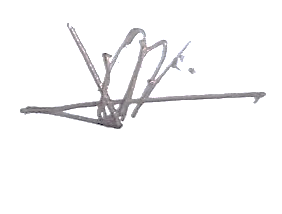 FARITH NAVARRO RAMIREZControl Interno y Administrativo –CSB-C.C Dirección General SUBDIRECCION DE PLANEACIONF4: PLANES DE ACCIÓN Y EJECUCIÓN DEL PLAN ESTRATÉGICO 1.2SUBDIRECCION DE PLANEACIONF7.1: RELACIÓN PROYECTOS FINANCIADOS CON LA BANCA MULTILATERAL Y DE COOP INTERNAL_EMPRÉSTITOSSUBDIRECCION DE PLANEACIONF7.2: RELACIÓN PROYECTOS DESARROLLADOS CON BANCA MULTILATERAL Y DE COOP INTERN NO REEMB_DONAC Y/O COOPSUBDIRECCION DE PLANEACIONSUBDIRECCION DE PLANEACIONF8.6.1.1: PLAN INSTITUCIONAL DE GESTIÓN AMBIENTAL PIGA - CAR Y DE DESARROLLO SOSTENIBLESUBDIRECCION DE PLANEACIONF8.6.1.3.1.5: FUENTES INFORMACIÓN - INDIC DE GESTIÓN - APORTE A SOSTENIBILIDAD AMBIENTALSUBDIRECCION DE PLANEACIONF8.6.1.3.1.5: INDIC DE GESTIÓN - APORTE A SOSTENIBILIDAD AMBIENTAL - CAR Y DESARR SOSTENIBLESUBDIRECCION DE PLANEACIONF8.7: ESTUDIOS DE VALORACIÓN DE COSTOS AMBIENTALES - RESOL MADS 1084 DE 2018SUBDIRECCION DE PLANEACIONF39.2: ACCIONES PARA GARANTIZAR EL DERECHO A LA PARTICIPACIÓN CIUDADANA Y EL CONTROL SOCIAL